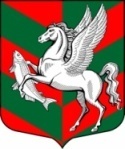 Администрация муниципального образованияСуховское сельское поселениеКировского муниципального района Ленинградской областиП О С Т А Н О В Л Е Н И Еот    27 ноября 2017 года №  214   О представлении гражданами, претендующими на замещение должностей муниципальной службы муниципального образования Суховское сельское поселениеКировского муниципального района Ленинградской области, и муниципальными служащими муниципального образования Суховское сельское поселение Кировского муниципального района Ленинградской области сведений о доходах, об имуществе и обязательствах имущественного характераВ соответствии с Федеральными законами от 2 марта                      2007 года № 25-ФЗ «О муниципальной службе в Российской Федерации», от 25 декабря 2008 года № 273-ФЗ «О противодействии коррупции», областным законом от 11 марта 2008 года № 14-оз «О правовом регулировании муниципальной службы в Ленинградской области», руководствуясь пунктом 3 Указа Президента Российской Федерации от 18 мая 2009 года № 559 (в редакции Указа Президента Российской Федерации от 19 сентября 2017 года № 431) «О представлении гражданами, претендующими на замещение должностей федеральной государственной службы, и федеральными государственными служащими сведений о доходах, об имуществе и обязательствах имущественного характера» и постановлением Губернатора Ленинградской области от 25 сентября 2009 года № 100-пг «О представлении гражданами, претендующими на замещение должностей государственной гражданской службы Ленинградской области, и государственными гражданскими служащими Ленинградской области сведений о доходах, об имуществе и обязательствах имущественного характера»:1. Утвердить прилагаемое Положение о представлении гражданами, претендующими на замещение должностей муниципальной службы муниципального образования Суховское сельское поселение Кировского муниципального района Ленинградской области, и муниципальными служащими муниципального образования Суховское сельское поселение Кировского муниципального района Ленинградской области сведений о доходах, об имуществе и обязательствах имущественного характера.2. Настоящее постановление вступает в силу после официального опубликования и подлежит размещению на официальном сайте МО Суховское сельское поселение.Глава администрации                                                                    О.В.БарминаПоложение о представлении гражданами, претендующимина замещение должностей муниципальной службымуниципального образования Суховское сельское поселение Кировского муниципального района Ленинградскойобласти, и муниципальными служащими муниципального образования Суховское сельское поселение  Кировского муниципального района Ленинградской области сведений о доходах, об имуществе и обязательствах имущественного характера1. Настоящим Положением определяется порядок представления гражданами, претендующими на замещение должностей муниципальной службы Кировского муниципального района Ленинградской области, и муниципальными служащими муниципального образования Суховское сельское поселение Кировского муниципального района Ленинградской области, замещающими должности муниципальной службы в администрации муниципального образования Суховское сельское поселение Кировского муниципального района Ленинградской области и ее отраслевых органах (далее - должности муниципальной службы), сведений о полученных ими доходах, об имуществе, принадлежащем им на праве собственности, и об их обязательствах имущественного характера, а также сведений о доходах супруги (супруга) и несовершеннолетних детей, об имуществе, принадлежащем им на праве собственности, и об их обязательствах имущественного характера. 2. Обязанность представлять сведения о доходах, об имуществе и об обязательствах имущественного характера в соответствии с федеральными и областными законами возлагается:2.1. На гражданина, претендующего на замещение должности муниципальной службы (далее - гражданин).2.2. На муниципального служащего муниципального образования Суховское сельское поселение Кировского муниципального района Ленинградской области (далее - муниципальный служащий), замещавшего по состоянию на 31 декабря отчетного года должность муниципальной службы, предусмотренную перечнем должностей муниципальной службы муниципального образования Суховское сельское поселение Кировского муниципального района Ленинградской области, при назначении на которые граждане и при замещении которых муниципальные служащие обязаны представлять сведения о своих доходах, об имуществе и обязательствах имущественного характера, а также сведения о доходах, об имуществе и обязательствах имущественного характера своих супруги (супруга) и несовершеннолетних детей, утвержденным решением совета депутатов муниципального образования Суховское сельское поселение Кировского муниципального района Ленинградской области (далее - Перечень должностей).2.3. На муниципального служащего, замещающего должность муниципальной службы, не предусмотренную Перечнем должностей, и претендующего на замещение должности муниципальной службы, предусмотренной этим Перечнем должностей (далее - кандидат на должность, предусмотренную Перечнем должностей).3. Сведения о доходах, об имуществе и обязательствах имущественного характера представляются по утвержденной Президентом Российской Федерации форме справки:3.1. Гражданами - при поступлении на муниципальную службу.3.2. Кандидатами на должности, предусмотренные Перечнем должностей, - при назначении на должности муниципальной службы, предусмотренные Перечнем должностей.3.3. Муниципальными служащими, замещающими должности муниципальной службы, предусмотренные Перечнем должностей, - ежегодно, не позднее 30 апреля года, следующего за отчетным.4. Гражданин при назначении на должности муниципальной службы, представляет:4.1. Сведения о своих доходах, полученных от всех источников (включая доходы по прежнему месту работы или месту замещения выборной должности, пенсии, пособия, иные выплаты) за календарный год, предшествующий году подачи документов для замещения должности муниципальной службы, а также сведения об имуществе, принадлежащем ему на праве собственности, и о своих обязательствах имущественного характера по состоянию на первое число месяца, предшествующего месяцу подачи документов для замещения должности муниципальной службы (на отчетную дату).4.2. Сведения о доходах супруги (супруга) и несовершеннолетних детей, полученных от всех источников (включая заработную плату, пенсии, пособия, иные выплаты) за календарный год, предшествующий году подачи гражданином документов для замещения должности муниципальной службы, а также сведения об имуществе, принадлежащем им на праве собственности, и об их обязательствах имущественного характера по состоянию на первое число месяца, предшествующего месяцу подачи гражданином документов для замещения должности муниципальной службы (на отчетную дату).5. Кандидат на должность, предусмотренную Перечнем должностей, представляет сведения о доходах, об имуществе и обязательствах имущественного характера в соответствии с пунктом 4 настоящего Положения.6. Муниципальный служащий представляет ежегодно:6.1. Сведения о своих доходах, полученных за отчетный период       (с 1 января по 31 декабря) от всех источников (включая денежное содержание, пенсии, пособия, иные выплаты), а также сведения об имуществе, принадлежащем ему на праве собственности, и о своих обязательствах имущественного характера по состоянию на конец отчетного периода.6.2. Сведения о доходах супруги (супруга) и несовершеннолетних детей, полученных за отчетный период (с 1 января по 31 декабря) от всех источников (включая заработную плату, пенсии, пособия, иные выплаты), а также сведения об имуществе, принадлежащем им на праве собственности, и об их обязательствах имущественного характера по состоянию на конец отчетного периода.7. Сведения о доходах, об имуществе и обязательствах имущественного характера представляются  ведущему специалисту, ответственному за кадровую работу в  администрации муниципального образования Суховское сельское поселение Кировского муниципального района Ленинградской области (далее – ведущий специалист).8. Ежегодно в течение 15 рабочих дней со дня окончания срока, установленного подпунктом 3.3. пункта 3 настоящего Положения, ведущий специалист администрации информирует главу администрации о предоставлении муниципальными служащими сведений о доходах, об имуществе и обязательствах имущественного характера.9. В случае если гражданин или муниципальный служащий обнаружили, что в представленных ими в едущему специалисту администрации сведениях о доходах, об имуществе и обязательствах имущественного характера не отражены или не полностью отражены какие-либо сведения либо имеются ошибки, они вправе представить уточненные сведения в порядке, установленном настоящим Положением.Гражданин может представить уточненные сведения в течение одного месяца со дня предоставления сведений в соответствии с подпунктом 3.1. пункта 3 настоящего Положения. Кандидат на должность, предусмотренную Перечнем должностей, может представить уточненные сведения в течение одного месяца со дня предоставления сведений в соответствии с подпунктом 3.2. пункта 3 настоящего Положения.Муниципальный служащий может представить уточненные сведения в течение одного месяца после окончания срока, указанного в подпункте 3.3. пункта 3 настоящего Положения. 10. В случае непредставления по объективным причинам муниципальным служащим сведений о доходах, об имуществе и обязательствах имущественного характера супруги (супруга) и несовершеннолетних детей данный факт подлежит рассмотрению на комиссии по соблюдению требований к служебному поведению муниципальных служащих Кировского муниципального района Ленинградской области и урегулированию конфликта интересов в администрации муниципального образования Суховское сельское поселение Кировского муниципального района Ленинградской области и отраслевых органах администрации Кировского муниципального района Ленинградской области.11. Проверка достоверности и полноты сведений о доходах, об имуществе и обязательствах имущественного характера, представленных в соответствии с настоящим Положением гражданином и муниципальным служащим, осуществляется ведущим специалистом, ответственным за кадровую работу администрации, ответственным за работу по профилактике коррупционных и иных правонарушений, самостоятельно или путем направления в порядке, установленном действующим законодательством, запроса в правоохранительные органы или государственные органы, осуществляющие контрольные функции, об имеющихся у них данных о доходах, об имуществе и обязательствах имущественного характера гражданина, муниципального служащего, его супруги (супруга) и несовершеннолетних детей.12. Сведения о доходах, об имуществе и обязательствах имущественного характера, представляемые в соответствии с настоящим Положением гражданином, муниципальным служащим или кандидатом на должность, предусмотренную Перечнем должностей, являются сведениями конфиденциального характера, если федеральным законом они не отнесены к сведениям, составляющим государственную тайну.Эти сведения предоставляются главе администрации и соответствующим руководителям отраслевых органов администрации, наделенным полномочиями назначать на должность и освобождать от должности муниципальных служащих, а также иным должностным лицам в случаях, предусмотренных федеральными законами.13. Муниципальные служащие, в должностные обязанности которых входит работа со сведениями о доходах, об имуществе и обязательствах имущественного характера, виновные в их разглашении или использовании в целях, не предусмотренных законодательством Российской Федерации, несут ответственность в соответствии с законодательством Российской Федерации.14. Сведения о доходах, об имуществе и обязательствах имущественного характера, представленные в соответствии с настоящим Положением гражданином или кандидатом на должность, предусмотренную Перечнем должностей, а также представляемые муниципальным служащим ежегодно, и информация о результатах проверки достоверности и полноты этих сведений приобщаются к личному делу муниципального служащего.В случае если гражданин или кандидат на должность, предусмотренную Перечнем должностей, представившие в кадровую службу администрации справки о своих доходах, об имуществе и обязательствах имущественного характера, а также о доходах, об имуществе и обязательствах имущественного характера своих супруги (супруга) и несовершеннолетних детей, не были назначены на должность муниципальной службы, такие справки возвращаются указанным лицам по их письменному заявлению вместе с другими документами.15. В случае непредставления или представления заведомо ложных сведений о доходах, об имуществе и обязательствах имущественного характера гражданин не может быть назначен на должность муниципальной службы, а муниципальный служащий освобождается от должности муниципальной службы в соответствии с законодательством Российской Федерации.УТВЕРЖДЕНОпостановлением администрациимуниципального образования Суховское сельское поселение Кировского муниципального районаЛенинградской областиот 27.11.2017 г. № 214(приложение)